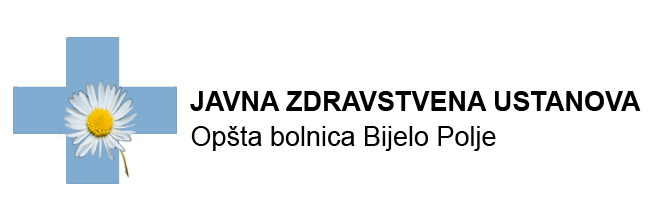 Br 01/            od           06.2022 godine  Na osnovu čl.104 stav 3 Zakona o zdravstvenoj zaštiti (Sl. list CG br.03/16,39/16 i 02/17,44/18,24/19,82/20 i 08/21) i godišnjeg Plana specijalizacija i užih specijalizaciji za 2022.godinu br. 6/112-20/685/32 od 26.04.2022.godine, Javna zdravstvena ustanova Opšta bolnica Bijelo Polje , raspisuje javniK O N K U R S I .Za odobravanje specijalizacija zdravstvenim radnicima za potrebe  JZU Opšta bolnica  -jedna specijalizacije iz oblasti anesteziologije,reanimatologije i intezivne  terapije-jedna  specijalizacija iz oblasti fizijatrije-jedna  specijalizacija iz oblasti psihijatrije II.Učesnici konkursa moraju ispunjavati sledeće uslove:
1. da ima opštu zdravstvenu sposobnost;
2. da ima završen medicinski fakultet;
3. da ima položen stručni ispit4.da je nakon položenog stručnog ispita bio u radnom odnosu u zdravstvenoj ustanovi,najmanje jednu godinu.III. Kriterijumi za odobravanje specijalizacija su:
1. uspjeh na studijama izražen prosječnom ocjenom;
2. uspjeh iz predmeta iz oblasti za koju se odobrava specijalizacija;
3. dužina studiranja;
4. poznavanje stranog jezika;
5. rezultat usmenog intervjua;IV. Uz prijavu za Konkurs kandidati treba da prilože sledeća dokumenta, kao dokaze da ispunjavaju uslove za odobravanje specijalizacija:
1. diplomu o završenom medicinskom fakultetu, odnosno dokaz o vrednovanju diplome  stečene u inostranstvu kao obrazovne isprave u Crnoj Gori;
2. uvjerenje o položenom stručnom ispitu;
3. dokaz o uspjehu na studijama izražen prosječnom ocjenom;
4. dokaz o uspjehu iz predmeta iz oblasti za koju se odobrava specijalizacija;
5. dokaz o dužini studiranja;
6. uvjerenje o poznavanju stranog jezika (engleski, francuski, italijanski i ruski), izdato od nadležne visoko-školske ustanove (Institut za strane jezike);
7. uvjerenje o opštoj zdravstvenoj sposobnosti;8.ovjerenu kopiju biometrijske lične karte ili uvjerenje o državljanstvu;9.uvjerenje da se protiv kandidata ne vodi krivični postupak.10.dokaz o radnom odnosu u zdravstvenoj ustanovi u trajanju od najmanje jedne godine nakon položenog stručnog ispita. Dokumenta se dostavljaju u originalu ili formi ovjerene kopije.Kandidatu koji je duže studirao od roka utvrđenog obrazovnim programom zbog opravdanih razloga (roditeljsko odsustvo, duža bolest ili upućivanje na stručnu praksu, odnosno usavršavanje od strane nadležnog organa ustanove u kojoj je studirao) bodovi se neće oduzimati, uz obavezu podnošenja odgovarajućeg dokaza.V. Izbor kandidata vršiće se prema Pravilniku o kriterijumima i postupku za odobravanje specijalizacija i pravima i obavezama kandidata kojima je odobrena specijalizacija prema zdravstvenoj ustanovi (“Sl.list CG“ broj 22/2016).VI.Odluku o odobravanju specijalizacije donosi direktor zdravstvene ustanove u roku od sedam dana od dana prijema rang liste kandidata. Odluka će se objaviti na oglasnoj tabli zdravstvene ustanove i dostaviće se svim kandidatima  koji su se prijavili na javni konkurs u roku od sedam dana od dana donošenja odluke.
Kandidati koji su se prijavili za odobravanje specijalizacije, a koji nijesu izabrani mogu da izvrše uvid u svoju i dokumentaciju kandidata kome je odobrena specijalizacija, u roku od 15 dana od dana prijema odluke kandidata kome je odobrena specijalizacija.VII.Konkurs je otvoren  15  dana od dana objavljivanja i biće objavljen sa sajtu Javna zdravstvena ustanova Opšta  bolnica  Bijelo Polje.
Prijave sa dokazima slati na adresu: Javna zdravstvena ustanova Opšta  bolnica Bijelo Polje, Medanovići bb .VIII .Nepotpune i neblagovremene prijave se neće uzimati u razmatranje.
Kontakt telefon: 050 486- 224